Mail: draganaveljkoviclazic@gmail.comВежбу попунити и послати на мејл најкасније до 4.4.2020.СТРОГО ПОШТУЈТЕ НАЗНАЧЕНИ РОК ЈЕР РАДОВИ КОЈИ БУДУ СТИГЛИ ПО ИСТЕКУ ИСТОГ НЕЋЕ БИТИ ПРИХВАЋЕНИ.-Вежбу урадите користећи уџбеник. Све потребне информације налазе се на страницама 138-140. Ако нешто не знате оставите непопуњено, послаћу вам решења. -30.3.2020.понедељак,  РТС3 час: Београдски пашалук пре почетка српске револуције(то је градиво које смо  радили прошле недеље)Име и презиме ученика:Разред:Наставна јединица: Други српски устанак (1815)Допуни реченице:После пропасти Првог српског устанка терор над Србима у Београдском пашалуку заводи нови ------------везир .Један део незадовољних Срба ће се подићи под вођством _______________________ који подиже буну у јесен 1814.г.која је убрзо угушена. Морао је да бежи у Аустрију после ове буне.На празник Цвети __________________(пун датум) биће донета одлука о подизању Другог српског устанка на збору у _______________.  За вођу је изабран______________________(на слици).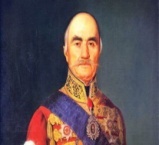 Које су битке обележиле Други српски устанак и како су се завршиле?Заокружи слово испред тачног исксаза:а)У јесен 1815.г.отпочели су преговори између Милоша Обреновића и Марашли Али-паше.б)Срби су претрпели пораз у бици на Љубићу.в)Договором са Марашли Али-пашом Срби су добили независност од Турака.Шта је на приказано на слици?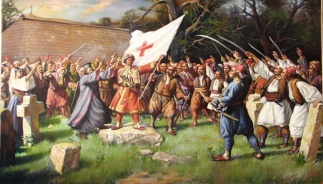 Допуни реченицу:Док је Први српски устанак завршен __________________ у Другом Срби су се изборили за__________________.Срби су и даље признавали______________________ али су могли да :  _______________,_________   Споразумом кнеза Милоша и турског београдског везира Марашли Али –паше, 1815., завршен је РАТНИ ПЕРИОД  Српске револуције!!!Ратни период обухвата: Први српски устанак, Хаџи Проданову буну и Други српски устанак.